INDEPENDENT WRITING  MARKING CRITERIAStudent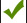 Writing ChecklistStaff/ PeerText StructureInformation Report (Classification/ Description)Recount (Orientation, Sequence of events, reorientation)Exposition (Introduction/ argument/ conclusion)Procedure(Goals/ materials/ method)Narrative(Orientation/complication/ resolution/ coda)Explanation (statement/ explanation sequence/ concluding statement)Paragraph Structure (If applicable)PointExplain/ ElaborateEvidenceSignificanceSentence StructureSimpleCompoundUse of connectivesProper use ofNounsProper NounsAdjectivesVerbsAdverbsAgreementsMaintaining tenseProper use ofCommasSemi colonsEnd marks (.!?)ApostropheSpellingPunctuationCapitalsContractionApostrophe of possession